Чем грозит несовершеннолетним распитие спиртных напитков?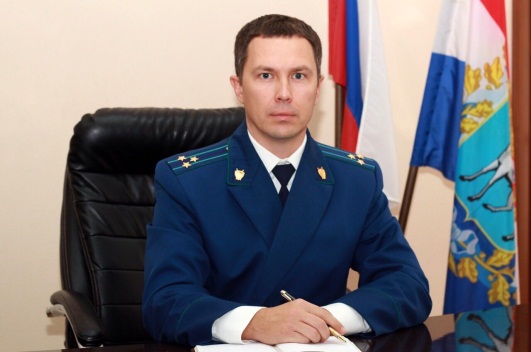 Пунктом 3 ст. 16 Федерального закона от 22.11.1995 № 171-ФЗ «О государственном регулировании производства и оборота этилового спирта, алкогольной и спиртосодержащей продукции и об ограничении потребления (распития) алкогольной продукции» установлен запрет к потреблению алкогольной продукции несовершеннолетними – комментирует ситуацию Нефтегорский межрайонный прокурор Алексей Журавлев.В соответствии со ст. 20.20. КоАП РФ за потребление алкогольной продукции в местах, запрещенных федеральным законом наступает административная ответственность в виде штрафа в размере от 500 до 1500 рублей.За появление на улицах, стадионах, в скверах, парках, в транспортном средстве общего пользования, в других общественных местах в состоянии опьянения, оскорбляющем человеческое достоинство и общественную нравственность в соответствии со ст. 20.21 КоАП РФ наступает административная ответственность в виде наложение административного штрафа в размере от 500 до 1500 рублей.По установленному статьей 2.3. КоАП РФ правилу, административной ответственности подлежит лицо, достигшее к моменту совершения административного правонарушения возраста шестнадцати лет.В случае нахождения в состоянии опьянения несовершеннолетних в возрасте до шестнадцати лет, либо потребление ими алкогольной и спиртосодержащей продукции к административной ответственности, в соответствии со ст. 20.22. КоАП РФ, привлекаются родители (законные представители), на которых может быть наложен штраф в размере от 1500 до 2000 тысяч рублей.25.12.2019